			 Reporter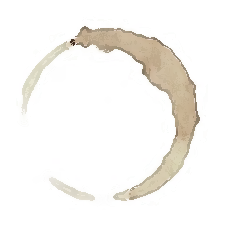 			  Purpose: To identify and report on the key points of the scheduled			  section; make a list or write a summary that describes how the writer			  develops the setting, plot, and characters in this section of the novel;			  report at the beginning of group discussion.Name:Book:Group:Pages:Setting(Consider shifts in the setting or mood that appear significant.)Plot(Consider major events that occurred.)Characters(Consider how characters interact and how characters have changed.)